NAME________________My scientist’s name is ____________________________My scientist’s 3 character traits: __________________________________________________________________________________________________________________________________________________________________________________________________________________My scientist’s greatest scientific discovery is: My scientist’s lab coat design: 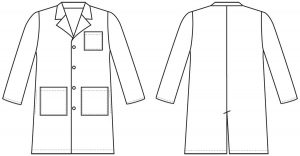 Circuit Research NotesFirst, look at drawing A. This drawing shows a basic circuit. Electricity flows from the negative side of a battery through the wires, and lights the bulb. The electricity continues to travel around to the positive side of the bulb. In the space below, draw this circuit and show with arrows the path of the electricity through the circuit. Next, find a drawing that shows a circuit with resistors. An object that uses some of the electricity in the circuit to power it is called a resistor. List the resistors you see in this drawing. ____________________________________________________________________________________________________________Next, find a drawing that shows an open circuit. An open circuit is incomplete in some way and electricity can’t flow through it. Describe below why an open circuit wouldn’t be able to turn on the lightbulb.____________________________________________________________________________________________________________Now, find a drawing that shows a closed circuit. A closed circuit is complete and creates a path for charges to follow. Describe below why a closed circuit would be able to turn on a lightbulb.Next, find a drawing that shows a circuit with a switch. A switch opens and closes a circuit to turn the resistors on and off. Think of three examples of circuits that use a switch and list them below. __________________________________________________________________________________________________________________________Lastly, find a drawing of a circuit that includes an object that works as a conductor of electricity. Hint: a conductor is something that electricity can flow through! List the object you see that is a conductor and explain why it is a conductor below.____________________________________________________________________________________________________________